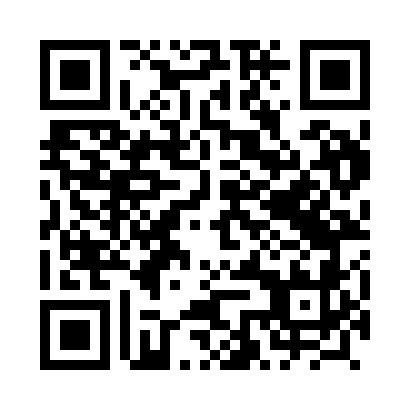 Prayer times for Kowalkow, PolandWed 1 May 2024 - Fri 31 May 2024High Latitude Method: Angle Based RulePrayer Calculation Method: Muslim World LeagueAsar Calculation Method: HanafiPrayer times provided by https://www.salahtimes.comDateDayFajrSunriseDhuhrAsrMaghribIsha1Wed2:395:0612:315:387:5710:142Thu2:355:0512:315:397:5910:173Fri2:325:0312:315:408:0110:214Sat2:285:0112:315:418:0210:245Sun2:244:5912:315:428:0410:276Mon2:214:5712:315:438:0510:307Tue2:174:5612:315:448:0710:338Wed2:164:5412:315:458:0910:379Thu2:164:5212:315:468:1010:3810Fri2:154:5112:315:478:1210:3911Sat2:144:4912:315:488:1310:3912Sun2:144:4812:315:498:1510:4013Mon2:134:4612:315:508:1610:4114Tue2:134:4512:315:518:1810:4115Wed2:124:4312:315:518:1910:4216Thu2:114:4212:315:528:2110:4317Fri2:114:4012:315:538:2210:4318Sat2:104:3912:315:548:2410:4419Sun2:104:3812:315:558:2510:4520Mon2:094:3612:315:568:2610:4521Tue2:094:3512:315:578:2810:4622Wed2:084:3412:315:578:2910:4623Thu2:084:3312:315:588:3010:4724Fri2:084:3112:315:598:3210:4825Sat2:074:3012:316:008:3310:4826Sun2:074:2912:326:008:3410:4927Mon2:064:2812:326:018:3610:4928Tue2:064:2712:326:028:3710:5029Wed2:064:2612:326:038:3810:5130Thu2:064:2612:326:038:3910:5131Fri2:054:2512:326:048:4010:52